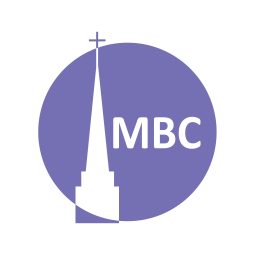 INTRODUCTION:  Our passage carries on in section 1b of Mark where Jesus further reveals His identity and expands His mission. While people are still confused Jesus reveals His glory. REVIEW: The Bible Project, Mark (be cautious with other videos)KEY POINT: prayer, Old Testament, calm, hardnessA.M. SERMON RECAP (1 Cor 15:56, Victory Over Sin) Why are we oppressed by sin?How did Jesus win a victory over sin?How do we obtain the benefits of that victory?How then shall we live?P.M. SERMON RECAP (1 Cor 15:57, Victory Over Death) Why does death reign?How did Jesus win a victory over death?How do we obtain the benefits of that victory?How then shall we live?REVIEW: Mark 6:45–56QUESTIONS: V. 45- Who might the crowds have mistaken Jesus for after the feeding miracle? Aside from misunderstanding, why might Jesus have sent the disciples on in haste? (v.31).V.46- For a second time Jesus prays. Why did Jesus pray? Why ought we pray? How can prayer supernaturally strengthen our spirit for service even when tired?V. 47–48a- Being up on a mountain He could have easily seen that they were struggling against the wind.The fourth watch is between 3–6 a.m.V. 48b- Notice Jesus’ intent was not to help them! Reflecting upon two OT passages, what was His intent?Job 9:8 & 11Ex 33:19, 22, 34:6(Even Ex 3:14 with Mk 6:50)How does this episode further answer Mk 4:41?Vv. 49–50a- The disciples thought they were seeing a ghost, that is a spirit (litt. a phantom). Why weren’t they hallucinating?Biblically, do phantoms exist?V. 50a-They weren’t terrified this time by a storm; why were they afraid?V. 50b (another “immediately”)- He calmed their troubled spirits. Why does Jesus’ presence have a calming effect? Memorize?Did you know…studies have shown those with a Judeo-Christian background have less anxiety than the general population? Discuss.V. 51b if Jesus had calmed a storm, why are they astounded?V. 52- Why did they have fear and astonishment instead of faith? (c.f. Mk 8:18–21).Who were they still failing to see Jesus as?Contrast their fear with the peace Jesus had through prayer.  How can we grow in trusting Jesus?Why are we so quick to forget Jesus’ and fear instead of trust?  V.53- Instead of arriving at Bethsaida the wind blew them off course to Gennesaret. Vv. 54–56- More needy crowds who misunderstand Jesus even more than the disciples did. However, Jesus shows compassion and patience. ‘Jesus meets us where we are but doesn’t desire to leave us there.’ Discuss.Jesus did not remain “up there;” instead he came/comes “down here.’ He came to earth, He enters the lives of believers, bringing calm. Devotionally, what ought this mean for the believer?RECAPHow does this passage encourage faith in Jesus as the Christ, the Son of God? (1:1) and for salvation? (1:15: 10:45)What does this passage teach us about following him? (8:34)NEXT WEEK: April 10- Genesis 13, Abram and Lot Separate